https://www.youtube.com/watch?v=S6hwjhiKPFELa cigale et la fourmi Laulukaskas ja muurahainenLa cigale, ayant chanté 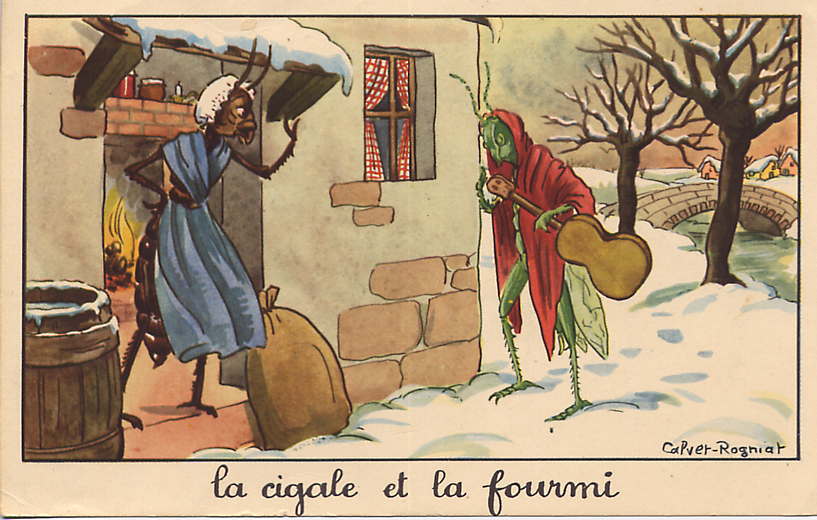 Tout l’été, Se trouva fort dépourvue1 Quand la bise2 fut venue. Pas un seul petit morceau De mouche ou de vermisseau3 Elle alla crier famine4 Chez la fourmi sa voisine, La priant de lui prêter Quelque grain pour subsister5 Jusqu’à la saison nouvelle « Je vous paierai, lui dit-elle, Avant l’oût6, foi d’animal7, Intérêt et principal8. » La fourmi n’est pas prêteuse ; C’est là son moindre défaut9. « Que faisiez-vous au temps chaud ? Dit-elle à cette emprunteuse10. Nuit et jour à tout venant11 Je chantais, ne vous déplaise12. Vous chantiez ? J’en suis fort aise13. Eh bien : dansez maintenant. » Les mots difficiles Fort dépourvue1 : ne possédant rien du toutLa bise2 : le vent froidUn vermisseau3 : un petit versCrier famine4 : dire que l’on a faimPour subsister5 : pour survivre L’oût6 : août, le mois des récoltesFoi d’animal7 : promesse de la cigale de rendre la nourriture empruntée. Le principal8 : l’argent emprunté. Ici, c’est la nourriture empruntée par la cigale.Son moindre défaut9 : le plus petit défaut, la fourmi a beaucoup de défauts et son plus petit défaut est de ne pas donner, prêterEmprunteuse10 : la personne qui emprunte. Ici, la cigale.  À tout venant11 :  sans arrêt, à tout momentNe vous déplaise12 : même si cela ne vous déplaît, même si vous n’êtes pas d’accord.  J’en suis fort aise13 : j’en suis bien contente, je m’en réjouisRelie le début et la fin de la phraseLa cigale ayant chanté tout l’été      .	  . chez la fourmi sa voisine                 Elle alla crier famine       .       . Dit-elle à cette emprunteuse.Que faisiez-vous au temps chaud ?   .      . se trouva fort dépourvue quand 					la bise fut venueRelie les phrases aux personnages qui prononcent ces paroles : 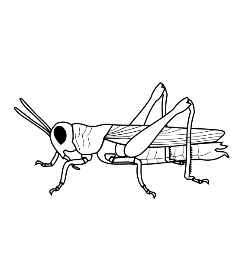 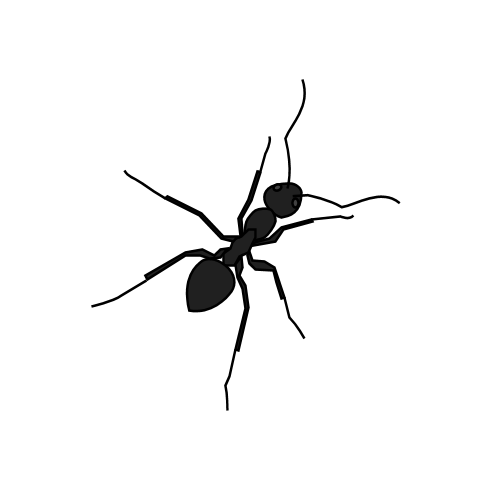 Réponds aux questions suivantes :Quels sont les deux personnages de l’histoire ?Pourquoi la cigale vient-elle voir la fourmi ?Trouve les mots qui montrent que la cigale n’a rien à manger ?”Elle se trouva fort dépourvue quand la bise fut venue”.Explique les mots soulignés ou donne un synonyme.”Elle alla crier famine chez la fourmi sa voisine, la priant de lui prêter quelques grains pour subsister jusqu’à la saison prochaine.”Le pronom ”la” remplace :Le pronom ”lui” remplace :En quelle saison se passe l’histoire ?Pourquoi la cigale n’a-t-elle rien à manger ?Qu’est-ce qu’elle aurait dû faire ?Est-ce que la fourmi donne de la nourriture à la cigale ?”Que faisiez-vous au temps chaud ?”Donne un synonyme aux mots soulignés.Comment est la fourmi ? Entoure les adjectifs qui correspondent à son caractère ?gentille 		méchante		prévoyantetravailleuse		généreuse	insouciantemoqueuse		paresseuse	égoïsteComment est la cigale ? Entoure les adjectifs qui correspondent à son caractère ?gentille 		méchante		prévoyantetravailleuse		généreuse	insouciantemoqueuse		paresseuse	égoïsteSelon toi, qu’est-ce qui va arriver à la cigale ?Est-ce que les cigales mangent vraiment des mouches et des vermisseaux ?Est-ce que les cigales vivent en hiver ? 